 1- заседание  5-созыва      КАРАР                                                                        		     РЕШЕНИЕ   30 сентябрь 2020 й.                              №14             	            30 сентября 2020годаОб утверждении Регламента  Совета  сельского поселения Усть-Табасский сельсовет муниципального района Аскинский  район Республики БашкортостанСовет сельского поселения Усть-Табасский сельсовет  муниципального района Аскинский район Республики Башкортостан РЕШИЛ:1. Признать утратившим силу решение  Совета сельского поселения Усть-Табасский  сельсовет  муниципального района Аскинский  район  от 28 сентября 2015 года №13 «Об утверждении Регламента Совета  сельского поселения Усть-Табасский сельсовет  муниципального района Аскинский  район  Республики Башкортостан».2. Утвердить Регламент Совета сельского поселения Усть-Табасский сельсовет муниципального района Аскинский  район Республики Башкортостан в новой редакции (прилагается).3. Обнародовать настоящее решение  на информационном стенде в здании администрации  сельского поселения Усть-Табасский сельсовет муниципального района Аскинский  район Республики Башкортостан по адресу: д.Усть-Табаска, ул.Гагарина,29.Главасельского поселения Усть-Табасский  сельсоветмуниципального района Аскинский районРеспублики Башкортостан                                                                                                                                                             Л.Р.ЗихинаБАШҠОРТОСТАН РЕСПУБЛИКАҺЫАСҠЫН  РАЙОНЫМУНИЦИПАЛЬ РАЙОНЫНЫҢТАБАҪКЫ−ТАМАҠАУЫЛ СОВЕТЫАУЫЛ  БИЛӘМӘҺЕ СОВЕТЫ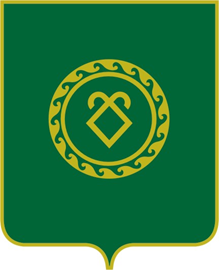 СОВЕТСЕЛЬСКОГО ПОСЕЛЕНИЯУСТЬ-ТАБАССКИЙ СЕЛЬСОВЕТМУНИЦИПАЛЬНОГО РАЙОНААСКИНСКИЙ РАЙОНРЕСПУБЛИКИ  БАШКОРТОСТАН